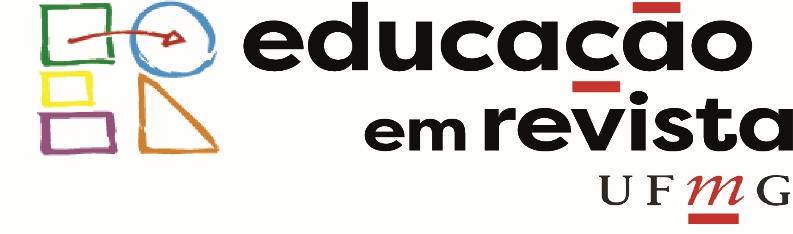 *( )Declaramos que as abordagens e os instrumentos metodológicos utilizados obedeceram aos procedimentos éticos estabelecidos para a pesquisa científica em Ciências Humanas. Além disso, não foram omitidas informações relativas a órgãos e/ou instituições financiadores.*(  ) Ao submeter o manuscrito, concordo(amos) com a sua publicação, caso aprovado, tanto em suporte impresso como em suporte eletrônico. Cedo(emos) integralmente os direitos autorais para Educação em Revista.*(  ) Comprometo-me/comprometemo-nos a emitir pareceres para Educação em Revista, quando solicitado(s).Observação: Todos os campos marcados com asterisco nesta FOLHA DE ROSTO são de preenchimento obrigatório. Caso algum campo obrigatório esteja em branco, o manuscrito será devolvido ao autor/a para preenchimento e o artigo deverá ser submetido novamente.FOLHA DE ROSTOFOLHA DE ROSTOFOLHA DE ROSTOFOLHA DE ROSTOFOLHA DE ROSTOFOLHA DE ROSTOFOLHA DE ROSTO*TÍTULOPaulo Freire: tempos infantis para a infância*TÍTULOPaulo Freire: tempos infantis para a infância*TÍTULOPaulo Freire: tempos infantis para a infância*TÍTULOPaulo Freire: tempos infantis para a infância*TÍTULOPaulo Freire: tempos infantis para a infância*TÍTULOPaulo Freire: tempos infantis para a infância*TÍTULOPaulo Freire: tempos infantis para a infância*AUTORES(AS)*AUTORES(AS)*AUTORES(AS)*AUTORES(AS)*INSTITUIÇÃO*INSTITUIÇÃO*LINK PARA O LATTESWalter Omar KohanWalter Omar KohanWalter Omar KohanWalter Omar KohanUERJUERJhttp://lattes.cnpq.br/8252328432864159*TELEFONES PARA CONTATO*TELEFONES PARA CONTATO*TELEFONES PARA CONTATO*TELEFONES PARA CONTATO*TELEFONES PARA CONTATO*TELEFONES PARA CONTATO*TELEFONES PARA CONTATOInstitucionalInstitucional021-2334-0120021-2334-0120021-2334-0120021-2334-0120021-2334-0120CelularCelular021-98170-5758021-98170-5758021-98170-5758021-98170-5758021-98170-5758ResidencialResidencial*ENDEREÇO INSTITUCIONAL PARA ENVIO DE CORRESPONDÊNCIA (Será publicado em caso de aprovação do manuscrito): R. São Francisco Xavier, 524, Sala 12037, PROPEd, Maracanã, CEP 20550-900, Rio de Janeiro, RJ*ENDEREÇO INSTITUCIONAL PARA ENVIO DE CORRESPONDÊNCIA (Será publicado em caso de aprovação do manuscrito): R. São Francisco Xavier, 524, Sala 12037, PROPEd, Maracanã, CEP 20550-900, Rio de Janeiro, RJ*ENDEREÇO INSTITUCIONAL PARA ENVIO DE CORRESPONDÊNCIA (Será publicado em caso de aprovação do manuscrito): R. São Francisco Xavier, 524, Sala 12037, PROPEd, Maracanã, CEP 20550-900, Rio de Janeiro, RJ*ENDEREÇO INSTITUCIONAL PARA ENVIO DE CORRESPONDÊNCIA (Será publicado em caso de aprovação do manuscrito): R. São Francisco Xavier, 524, Sala 12037, PROPEd, Maracanã, CEP 20550-900, Rio de Janeiro, RJ*ENDEREÇO INSTITUCIONAL PARA ENVIO DE CORRESPONDÊNCIA (Será publicado em caso de aprovação do manuscrito): R. São Francisco Xavier, 524, Sala 12037, PROPEd, Maracanã, CEP 20550-900, Rio de Janeiro, RJ*ENDEREÇO INSTITUCIONAL PARA ENVIO DE CORRESPONDÊNCIA (Será publicado em caso de aprovação do manuscrito): R. São Francisco Xavier, 524, Sala 12037, PROPEd, Maracanã, CEP 20550-900, Rio de Janeiro, RJ*ENDEREÇO INSTITUCIONAL PARA ENVIO DE CORRESPONDÊNCIA (Será publicado em caso de aprovação do manuscrito): R. São Francisco Xavier, 524, Sala 12037, PROPEd, Maracanã, CEP 20550-900, Rio de Janeiro, RJ*INFORMAÇÕES SOBRE O/A(OS/AS) AUTORES/AS (de acordo com a ordem de autoria).ATENÇÃO: Preenchimento obrigatório dos dados completos de todos(as) os(as) autores. Esses dados serão publicados em caso de aprovação do manuscrito.*INFORMAÇÕES SOBRE O/A(OS/AS) AUTORES/AS (de acordo com a ordem de autoria).ATENÇÃO: Preenchimento obrigatório dos dados completos de todos(as) os(as) autores. Esses dados serão publicados em caso de aprovação do manuscrito.*INFORMAÇÕES SOBRE O/A(OS/AS) AUTORES/AS (de acordo com a ordem de autoria).ATENÇÃO: Preenchimento obrigatório dos dados completos de todos(as) os(as) autores. Esses dados serão publicados em caso de aprovação do manuscrito.*INFORMAÇÕES SOBRE O/A(OS/AS) AUTORES/AS (de acordo com a ordem de autoria).ATENÇÃO: Preenchimento obrigatório dos dados completos de todos(as) os(as) autores. Esses dados serão publicados em caso de aprovação do manuscrito.*INFORMAÇÕES SOBRE O/A(OS/AS) AUTORES/AS (de acordo com a ordem de autoria).ATENÇÃO: Preenchimento obrigatório dos dados completos de todos(as) os(as) autores. Esses dados serão publicados em caso de aprovação do manuscrito.*INFORMAÇÕES SOBRE O/A(OS/AS) AUTORES/AS (de acordo com a ordem de autoria).ATENÇÃO: Preenchimento obrigatório dos dados completos de todos(as) os(as) autores. Esses dados serão publicados em caso de aprovação do manuscrito.*INFORMAÇÕES SOBRE O/A(OS/AS) AUTORES/AS (de acordo com a ordem de autoria).ATENÇÃO: Preenchimento obrigatório dos dados completos de todos(as) os(as) autores. Esses dados serão publicados em caso de aprovação do manuscrito.AUTOR(A) 1AUTOR(A) 1AUTOR(A) 1AUTOR(A) 1AUTOR(A) 1AUTOR(A) 1AUTOR(A) 1Maior grau acadêmicoMaior grau acadêmicoMaior grau acadêmicoDoutor – Pós-doutorDoutor – Pós-doutorDoutor – Pós-doutorDoutor – Pós-doutorVínculo Institucional (Universidade, faculdade, departamento)Vínculo Institucional (Universidade, faculdade, departamento)Vínculo Institucional (Universidade, faculdade, departamento)UERJ/FE/DEDIUERJ/FE/DEDIUERJ/FE/DEDIUERJ/FE/DEDIORCIDORCIDORCIDhttps://orcid.org/0000-0002-2263-9732https://orcid.org/0000-0002-2263-9732https://orcid.org/0000-0002-2263-9732https://orcid.org/0000-0002-2263-9732Informações relevantes (máximo de 15 palavras)Informações relevantes (máximo de 15 palavras)Informações relevantes (máximo de 15 palavras)Atualmente sou bolsista de Pósdoutorado pelo CNPq (PDE) na University of British Columbia (2017-8)Atualmente sou bolsista de Pósdoutorado pelo CNPq (PDE) na University of British Columbia (2017-8)Atualmente sou bolsista de Pósdoutorado pelo CNPq (PDE) na University of British Columbia (2017-8)Atualmente sou bolsista de Pósdoutorado pelo CNPq (PDE) na University of British Columbia (2017-8)E-mail para contatoE-mail para contatoE-mail para contatowokohan@gmail.comwokohan@gmail.comwokohan@gmail.comwokohan@gmail.comAUTOR(A) 2AUTOR(A) 2AUTOR(A) 2AUTOR(A) 2AUTOR(A) 2AUTOR(A) 2AUTOR(A) 2Maior grau acadêmicoMaior grau acadêmicoMaior grau acadêmicoVínculo Institucional (Universidade, faculdade, departamento)Vínculo Institucional (Universidade, faculdade, departamento)Vínculo Institucional (Universidade, faculdade, departamento)ORCIDORCIDORCIDInformações relevantes (máximo de 15 palavras)Informações relevantes (máximo de 15 palavras)Informações relevantes (máximo de 15 palavras)E-mail para contatoE-mail para contatoE-mail para contatoAUTOR(A) 3AUTOR(A) 3AUTOR(A) 3AUTOR(A) 3AUTOR(A) 3AUTOR(A) 3AUTOR(A) 3Maior grau acadêmicoMaior grau acadêmicoMaior grau acadêmicoVínculo Institucional (Universidade, faculdade, departamento)Vínculo Institucional (Universidade, faculdade, departamento)Vínculo Institucional (Universidade, faculdade, departamento)ORCIDORCIDORCIDInformações relevantes (máximo de 15 palavras)Informações relevantes (máximo de 15 palavras)Informações relevantes (máximo de 15 palavras)E-mail para contatoE-mail para contatoE-mail para contato*A PESQUISA OBTEVE FINANCIAMENTO? Sim ( x  ), preencher todos os dados abaixo. Não (   ).  Não se aplica (   ),para as sessões: Resenhas, Entrevistas e Palavra Aberta.ATENÇÃO: Esta informação não pode constar no corpo do texto e em nota de rodapé na versão submetida para avaliação.*A PESQUISA OBTEVE FINANCIAMENTO? Sim ( x  ), preencher todos os dados abaixo. Não (   ).  Não se aplica (   ),para as sessões: Resenhas, Entrevistas e Palavra Aberta.ATENÇÃO: Esta informação não pode constar no corpo do texto e em nota de rodapé na versão submetida para avaliação.*A PESQUISA OBTEVE FINANCIAMENTO? Sim ( x  ), preencher todos os dados abaixo. Não (   ).  Não se aplica (   ),para as sessões: Resenhas, Entrevistas e Palavra Aberta.ATENÇÃO: Esta informação não pode constar no corpo do texto e em nota de rodapé na versão submetida para avaliação.*A PESQUISA OBTEVE FINANCIAMENTO? Sim ( x  ), preencher todos os dados abaixo. Não (   ).  Não se aplica (   ),para as sessões: Resenhas, Entrevistas e Palavra Aberta.ATENÇÃO: Esta informação não pode constar no corpo do texto e em nota de rodapé na versão submetida para avaliação.*A PESQUISA OBTEVE FINANCIAMENTO? Sim ( x  ), preencher todos os dados abaixo. Não (   ).  Não se aplica (   ),para as sessões: Resenhas, Entrevistas e Palavra Aberta.ATENÇÃO: Esta informação não pode constar no corpo do texto e em nota de rodapé na versão submetida para avaliação.*A PESQUISA OBTEVE FINANCIAMENTO? Sim ( x  ), preencher todos os dados abaixo. Não (   ).  Não se aplica (   ),para as sessões: Resenhas, Entrevistas e Palavra Aberta.ATENÇÃO: Esta informação não pode constar no corpo do texto e em nota de rodapé na versão submetida para avaliação.*A PESQUISA OBTEVE FINANCIAMENTO? Sim ( x  ), preencher todos os dados abaixo. Não (   ).  Não se aplica (   ),para as sessões: Resenhas, Entrevistas e Palavra Aberta.ATENÇÃO: Esta informação não pode constar no corpo do texto e em nota de rodapé na versão submetida para avaliação.Instituição FinanciadoraCNPq CNPq CNPq CNPq CNPq CNPq No Processo 202447/2017-0202447/2017-0202447/2017-0202447/2017-0202447/2017-0202447/2017-0*UMA VERSÃO PRELIMINAR DO MANUSCRITO FOI APRESENTADO EM ALGUM EVENTO CIENTÍFICO? Sim (   ) - Preencher todos os dados abaixo. Não ( x  )*UMA VERSÃO PRELIMINAR DO MANUSCRITO FOI APRESENTADO EM ALGUM EVENTO CIENTÍFICO? Sim (   ) - Preencher todos os dados abaixo. Não ( x  )*UMA VERSÃO PRELIMINAR DO MANUSCRITO FOI APRESENTADO EM ALGUM EVENTO CIENTÍFICO? Sim (   ) - Preencher todos os dados abaixo. Não ( x  )*UMA VERSÃO PRELIMINAR DO MANUSCRITO FOI APRESENTADO EM ALGUM EVENTO CIENTÍFICO? Sim (   ) - Preencher todos os dados abaixo. Não ( x  )*UMA VERSÃO PRELIMINAR DO MANUSCRITO FOI APRESENTADO EM ALGUM EVENTO CIENTÍFICO? Sim (   ) - Preencher todos os dados abaixo. Não ( x  )*UMA VERSÃO PRELIMINAR DO MANUSCRITO FOI APRESENTADO EM ALGUM EVENTO CIENTÍFICO? Sim (   ) - Preencher todos os dados abaixo. Não ( x  )*UMA VERSÃO PRELIMINAR DO MANUSCRITO FOI APRESENTADO EM ALGUM EVENTO CIENTÍFICO? Sim (   ) - Preencher todos os dados abaixo. Não ( x  )Nome do eventoNome do eventoNome do eventoNome do eventoDataDataDataDataLocalLocalLocalLocalLink para o trabalho (Caso o trabalho não esteja disponível em acesso livre, anexe o arquivo como documento suplementar no espaço de submissão).Link para o trabalho (Caso o trabalho não esteja disponível em acesso livre, anexe o arquivo como documento suplementar no espaço de submissão).Link para o trabalho (Caso o trabalho não esteja disponível em acesso livre, anexe o arquivo como documento suplementar no espaço de submissão).Link para o trabalho (Caso o trabalho não esteja disponível em acesso livre, anexe o arquivo como documento suplementar no espaço de submissão).Link para o trabalho (Caso o trabalho não esteja disponível em acesso livre, anexe o arquivo como documento suplementar no espaço de submissão).Link para o trabalho (Caso o trabalho não esteja disponível em acesso livre, anexe o arquivo como documento suplementar no espaço de submissão).Link para o trabalho (Caso o trabalho não esteja disponível em acesso livre, anexe o arquivo como documento suplementar no espaço de submissão).*VOCÊ SUBMETEU A OUTRO PERIÓDICO ALGUM MANUSCRITO PRODUZIDO A PARTIR DA MESMA BASE DE DADOS QUE GEROU O ATUAL ARTIGO? Sim ( ) Não ( x ) (Caso a resposta seja positiva, anexe o arquivo do trabalho como documento suplementar no momento da submissão). *VOCÊ SUBMETEU A OUTRO PERIÓDICO ALGUM MANUSCRITO PRODUZIDO A PARTIR DA MESMA BASE DE DADOS QUE GEROU O ATUAL ARTIGO? Sim ( ) Não ( x ) (Caso a resposta seja positiva, anexe o arquivo do trabalho como documento suplementar no momento da submissão). *VOCÊ SUBMETEU A OUTRO PERIÓDICO ALGUM MANUSCRITO PRODUZIDO A PARTIR DA MESMA BASE DE DADOS QUE GEROU O ATUAL ARTIGO? Sim ( ) Não ( x ) (Caso a resposta seja positiva, anexe o arquivo do trabalho como documento suplementar no momento da submissão). *VOCÊ SUBMETEU A OUTRO PERIÓDICO ALGUM MANUSCRITO PRODUZIDO A PARTIR DA MESMA BASE DE DADOS QUE GEROU O ATUAL ARTIGO? Sim ( ) Não ( x ) (Caso a resposta seja positiva, anexe o arquivo do trabalho como documento suplementar no momento da submissão). *VOCÊ SUBMETEU A OUTRO PERIÓDICO ALGUM MANUSCRITO PRODUZIDO A PARTIR DA MESMA BASE DE DADOS QUE GEROU O ATUAL ARTIGO? Sim ( ) Não ( x ) (Caso a resposta seja positiva, anexe o arquivo do trabalho como documento suplementar no momento da submissão). *VOCÊ SUBMETEU A OUTRO PERIÓDICO ALGUM MANUSCRITO PRODUZIDO A PARTIR DA MESMA BASE DE DADOS QUE GEROU O ATUAL ARTIGO? Sim ( ) Não ( x ) (Caso a resposta seja positiva, anexe o arquivo do trabalho como documento suplementar no momento da submissão). *VOCÊ SUBMETEU A OUTRO PERIÓDICO ALGUM MANUSCRITO PRODUZIDO A PARTIR DA MESMA BASE DE DADOS QUE GEROU O ATUAL ARTIGO? Sim ( ) Não ( x ) (Caso a resposta seja positiva, anexe o arquivo do trabalho como documento suplementar no momento da submissão). INDIQUE DOIS POSSÍVEIS AVALIADORES PARA O SEU ARTIGO, COM A DEVIDA JUSTIFICATIVA PARA AS INDICAÇÕES INDIQUE DOIS POSSÍVEIS AVALIADORES PARA O SEU ARTIGO, COM A DEVIDA JUSTIFICATIVA PARA AS INDICAÇÕES INDIQUE DOIS POSSÍVEIS AVALIADORES PARA O SEU ARTIGO, COM A DEVIDA JUSTIFICATIVA PARA AS INDICAÇÕES INDIQUE DOIS POSSÍVEIS AVALIADORES PARA O SEU ARTIGO, COM A DEVIDA JUSTIFICATIVA PARA AS INDICAÇÕES INDIQUE DOIS POSSÍVEIS AVALIADORES PARA O SEU ARTIGO, COM A DEVIDA JUSTIFICATIVA PARA AS INDICAÇÕES INDIQUE DOIS POSSÍVEIS AVALIADORES PARA O SEU ARTIGO, COM A DEVIDA JUSTIFICATIVA PARA AS INDICAÇÕES INDIQUE DOIS POSSÍVEIS AVALIADORES PARA O SEU ARTIGO, COM A DEVIDA JUSTIFICATIVA PARA AS INDICAÇÕES Avaliador(a) 1:Miguel ArroyoAvaliador(a) 1:Miguel ArroyoAvaliador(a) 1:Miguel ArroyoAvaliador(a) 1:Miguel ArroyoAvaliador(a) 1:Miguel ArroyoAvaliador(a) 1:Miguel ArroyoAvaliador(a) 1:Miguel ArroyoEmail: gn.arroyo@gmail.comEmail: gn.arroyo@gmail.comEmail: gn.arroyo@gmail.comEmail: gn.arroyo@gmail.comEmail: gn.arroyo@gmail.comEmail: gn.arroyo@gmail.comEmail: gn.arroyo@gmail.comInstituição (Informe o nome da universidade, faculdade, departamento ou informações completas sobre outra instituição com a qual o avaliador tenha vínculo, se for o caso):UFMGInstituição (Informe o nome da universidade, faculdade, departamento ou informações completas sobre outra instituição com a qual o avaliador tenha vínculo, se for o caso):UFMGInstituição (Informe o nome da universidade, faculdade, departamento ou informações completas sobre outra instituição com a qual o avaliador tenha vínculo, se for o caso):UFMGInstituição (Informe o nome da universidade, faculdade, departamento ou informações completas sobre outra instituição com a qual o avaliador tenha vínculo, se for o caso):UFMGInstituição (Informe o nome da universidade, faculdade, departamento ou informações completas sobre outra instituição com a qual o avaliador tenha vínculo, se for o caso):UFMGInstituição (Informe o nome da universidade, faculdade, departamento ou informações completas sobre outra instituição com a qual o avaliador tenha vínculo, se for o caso):UFMGInstituição (Informe o nome da universidade, faculdade, departamento ou informações completas sobre outra instituição com a qual o avaliador tenha vínculo, se for o caso):UFMGJustificativa: Alguém que entende de Paulo Freire e de infânciaJustificativa: Alguém que entende de Paulo Freire e de infânciaJustificativa: Alguém que entende de Paulo Freire e de infânciaJustificativa: Alguém que entende de Paulo Freire e de infânciaJustificativa: Alguém que entende de Paulo Freire e de infânciaJustificativa: Alguém que entende de Paulo Freire e de infânciaJustificativa: Alguém que entende de Paulo Freire e de infânciaAvaliador(a) 2: Junot Cornélio MattosAvaliador(a) 2: Junot Cornélio MattosAvaliador(a) 2: Junot Cornélio MattosAvaliador(a) 2: Junot Cornélio MattosAvaliador(a) 2: Junot Cornélio MattosAvaliador(a) 2: Junot Cornélio MattosAvaliador(a) 2: Junot Cornélio MattosEmail: junotcmatos@gmail.comEmail: junotcmatos@gmail.comEmail: junotcmatos@gmail.comEmail: junotcmatos@gmail.comEmail: junotcmatos@gmail.comEmail: junotcmatos@gmail.comEmail: junotcmatos@gmail.comInstituição (Informe o nome da universidade, faculdade, departamento ou informações completas sobre outra instituição com a qual o avaliador tenha vínculo, se for o caso):UFPEInstituição (Informe o nome da universidade, faculdade, departamento ou informações completas sobre outra instituição com a qual o avaliador tenha vínculo, se for o caso):UFPEInstituição (Informe o nome da universidade, faculdade, departamento ou informações completas sobre outra instituição com a qual o avaliador tenha vínculo, se for o caso):UFPEInstituição (Informe o nome da universidade, faculdade, departamento ou informações completas sobre outra instituição com a qual o avaliador tenha vínculo, se for o caso):UFPEInstituição (Informe o nome da universidade, faculdade, departamento ou informações completas sobre outra instituição com a qual o avaliador tenha vínculo, se for o caso):UFPEInstituição (Informe o nome da universidade, faculdade, departamento ou informações completas sobre outra instituição com a qual o avaliador tenha vínculo, se for o caso):UFPEInstituição (Informe o nome da universidade, faculdade, departamento ou informações completas sobre outra instituição com a qual o avaliador tenha vínculo, se for o caso):UFPEJustificativa: Alguém que entende de Paulo Freire e de infânciaJustificativa: Alguém que entende de Paulo Freire e de infânciaJustificativa: Alguém que entende de Paulo Freire e de infânciaJustificativa: Alguém que entende de Paulo Freire e de infânciaJustificativa: Alguém que entende de Paulo Freire e de infânciaJustificativa: Alguém que entende de Paulo Freire e de infânciaJustificativa: Alguém que entende de Paulo Freire e de infância*QUAL É A IMPORTÂNCIA DOS SEUS ACHADOS PARA A ÁREA ESPECÍFICA DO ARTIGO? (Até 150 palavras)Penso que o artigo pode contribuir para destacar um aspecto do pensamento de Paulo Freire pouco destacado: a sua visão da infância.*QUAL É A IMPORTÂNCIA DOS SEUS ACHADOS PARA A ÁREA ESPECÍFICA DO ARTIGO? (Até 150 palavras)Penso que o artigo pode contribuir para destacar um aspecto do pensamento de Paulo Freire pouco destacado: a sua visão da infância.*QUAL É A IMPORTÂNCIA DOS SEUS ACHADOS PARA A ÁREA ESPECÍFICA DO ARTIGO? (Até 150 palavras)Penso que o artigo pode contribuir para destacar um aspecto do pensamento de Paulo Freire pouco destacado: a sua visão da infância.*QUAL É A IMPORTÂNCIA DOS SEUS ACHADOS PARA A ÁREA ESPECÍFICA DO ARTIGO? (Até 150 palavras)Penso que o artigo pode contribuir para destacar um aspecto do pensamento de Paulo Freire pouco destacado: a sua visão da infância.*QUAL É A IMPORTÂNCIA DOS SEUS ACHADOS PARA A ÁREA ESPECÍFICA DO ARTIGO? (Até 150 palavras)Penso que o artigo pode contribuir para destacar um aspecto do pensamento de Paulo Freire pouco destacado: a sua visão da infância.*QUAL É A IMPORTÂNCIA DOS SEUS ACHADOS PARA A ÁREA ESPECÍFICA DO ARTIGO? (Até 150 palavras)Penso que o artigo pode contribuir para destacar um aspecto do pensamento de Paulo Freire pouco destacado: a sua visão da infância.*QUAL É A IMPORTÂNCIA DOS SEUS ACHADOS PARA A ÁREA ESPECÍFICA DO ARTIGO? (Até 150 palavras)Penso que o artigo pode contribuir para destacar um aspecto do pensamento de Paulo Freire pouco destacado: a sua visão da infância.*QUAL É A IMPORTÂNCIA DOS SEUS RESULTADOS PARA A ÁREA DA EDUCAÇÃO EM GERAL E PARA O PÚBLICO MAIS AMPLO? (Até 150 palavras)Em parte, a resposta anterior vale aqui também. Acrescentaria que o artigo pode ajudar, em diálogo com Paulo Freire, a concepção da infância dos educadores e educadoras leitoras.*QUAL É A IMPORTÂNCIA DOS SEUS RESULTADOS PARA A ÁREA DA EDUCAÇÃO EM GERAL E PARA O PÚBLICO MAIS AMPLO? (Até 150 palavras)Em parte, a resposta anterior vale aqui também. Acrescentaria que o artigo pode ajudar, em diálogo com Paulo Freire, a concepção da infância dos educadores e educadoras leitoras.*QUAL É A IMPORTÂNCIA DOS SEUS RESULTADOS PARA A ÁREA DA EDUCAÇÃO EM GERAL E PARA O PÚBLICO MAIS AMPLO? (Até 150 palavras)Em parte, a resposta anterior vale aqui também. Acrescentaria que o artigo pode ajudar, em diálogo com Paulo Freire, a concepção da infância dos educadores e educadoras leitoras.*QUAL É A IMPORTÂNCIA DOS SEUS RESULTADOS PARA A ÁREA DA EDUCAÇÃO EM GERAL E PARA O PÚBLICO MAIS AMPLO? (Até 150 palavras)Em parte, a resposta anterior vale aqui também. Acrescentaria que o artigo pode ajudar, em diálogo com Paulo Freire, a concepção da infância dos educadores e educadoras leitoras.*QUAL É A IMPORTÂNCIA DOS SEUS RESULTADOS PARA A ÁREA DA EDUCAÇÃO EM GERAL E PARA O PÚBLICO MAIS AMPLO? (Até 150 palavras)Em parte, a resposta anterior vale aqui também. Acrescentaria que o artigo pode ajudar, em diálogo com Paulo Freire, a concepção da infância dos educadores e educadoras leitoras.*QUAL É A IMPORTÂNCIA DOS SEUS RESULTADOS PARA A ÁREA DA EDUCAÇÃO EM GERAL E PARA O PÚBLICO MAIS AMPLO? (Até 150 palavras)Em parte, a resposta anterior vale aqui também. Acrescentaria que o artigo pode ajudar, em diálogo com Paulo Freire, a concepção da infância dos educadores e educadoras leitoras.*QUAL É A IMPORTÂNCIA DOS SEUS RESULTADOS PARA A ÁREA DA EDUCAÇÃO EM GERAL E PARA O PÚBLICO MAIS AMPLO? (Até 150 palavras)Em parte, a resposta anterior vale aqui também. Acrescentaria que o artigo pode ajudar, em diálogo com Paulo Freire, a concepção da infância dos educadores e educadoras leitoras.